ÉCOLE INSPIRATION DANSE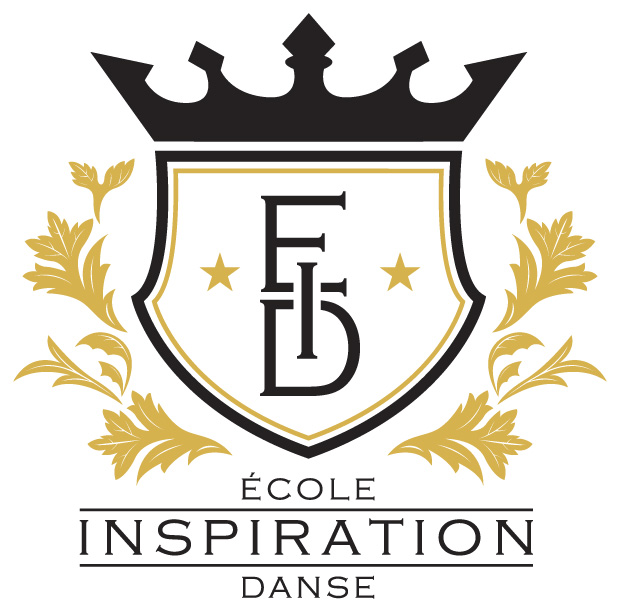         Session d’automne 2020 débutant le vendredi 18 septembre.	 Session d’hiver 2020 débute à la mi-janvier 2021	Où: 		École des Appalaches (Gymnase et Auditorium)	Durée: 	13 cours d’une heure	Coût: 		$90 / par cours. Rabais familiale offert et inscription + d’un cours 			Exception cours de Lyrique 13 ans et + qui est 1h30, coût $135Cours offertsHip hop: 	Ce cours est offert à tous les groupes d’âgeLe hip-hop est un mode d'expression libre qui vient en partie de la rue. Ça comprend plusieurs styles différents, dont le Popping, le Breakdance, le Locking et bien d'autres.Jazz et ballet:	Ce cours est adapté pour les 8 ans et plus.		Ces deux cours comportent une partie de technique et une partie de chorégraphie visant à développer l’expression, l’équilibre, 	le rythme et la synchronisation. Le jazz est plus énergique, rythmé et le ballet, plus gracieux et dramatique.Lyrique: 	Ce cours s’adresse aux 13 et plus.(cours 1h30)	Le lyrique est un mélange de jazz et de ballet, c’est une danse 	énergique et subjective qui raconte une histoire.Lyrique initiation : Ce cours d’adresse aux 11 ans et plus	Initiation au lyrique qui est un mélange de jazz et de ballet, c’est une danse 	énergique et subjective qui raconte une histoire.Cheerleading : Ce cours est offert à différents groupes d’âge 	5-6-7 ans, 	8-9-10 ans, 	11 ans et +	Initiation au sport incluant les techniques et mouvements de base, des pyramides et une chorégraphie. Belle alternative entre la danse et la gymnastique dans un milieu encadrée et sécuritaire avec une enseignante de plus de 14 ans d’expériencesSpectacle de fin d’année en avril 2021. Informations Martine Bisson : 418-383-3988 (jsb@sogetel.net Valérie Maltais : 418-221-4849 maltaisv79@gmail.com Roland Charest (loisirs) 418-383-5397 poste 1226 loisirs@stejustine.net